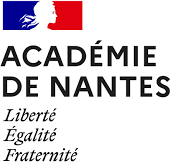 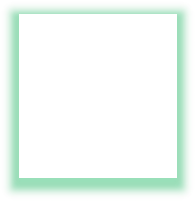 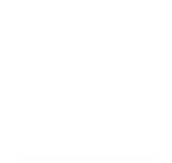 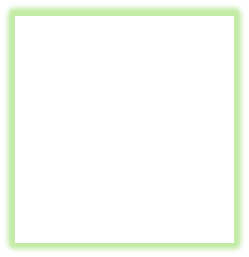 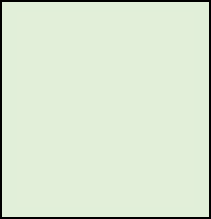 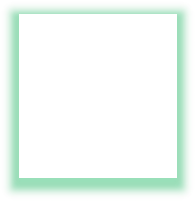 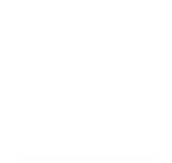 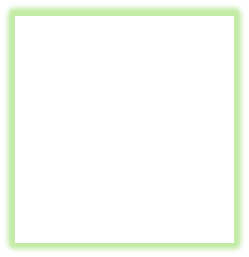 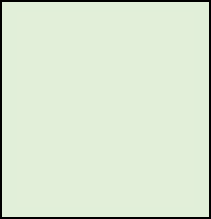 Portefeuille de CompétencesCAP CouvreurCompétences acquises dans le cadre de la formationAnnées scolaires : 20 	/20 	et 20 	/20 	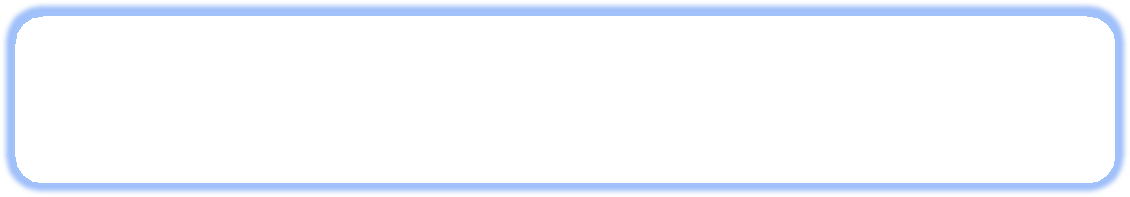 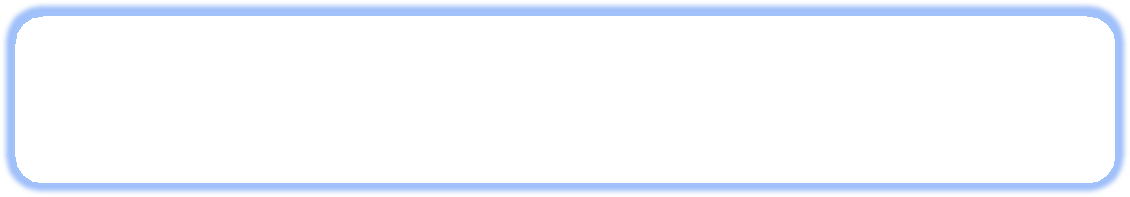 Le portefeuille de compétencesLes élèves sortant de lycée professionnel ou d’établissement régional d’enseignement adapté (EREA), sans avoir été en mesure d’accéder à une certification reconnue, se verront délivrer une attestation de compétences professionnelles acquises dans le cadre de leur formation préparant au CAP.Cette attestation, qui est obligatoire pour tout élève en situation de handicap, est fortement recommandée pour celles et ceux qui n’auraient obtenu aucune certification (diplômes ou blocs de compétences).Textes de référence du ministère de l’Éducation nationale pour les élèves en situation de handicap :Circulaire n°2016-186 du 30 novembre 2016 relative à la formation et à l'insertion professionnelle des élèves en situation de handicap - Bulletin officiel n°45 du 8 décembre 2016.Circulaire n°2016-117 du 8 août 2016 relative au parcours de formation des élèves en situation de handicap dans les établissements scolaires.Cette attestation doit s’accompagner d’un portefeuille de compétences détaillées qui permet aux professionnels d'évaluer rapidement ce que le jeune est en mesure d'offrir et comment il peut être accompagné dans son intégration dans le monde du travail. C’est un lien indispensable entre la scolarisation et l’insertion sociale et professionnelle qui participe à l’employabilité des jeunes.Ce portefeuille permet de présenter le profil du jeune, ses expériences professionnelles et les compétences qu'il a acquises, avec ou sans compensations, dans le cadre de sa scolarité en établissement et au cours des périodes de formation en milieu professionnel (1).Le portefeuille de compétences est personnel et pourra être présenté lors d'un entretien d'embauche ou dans le cadre d’une poursuite de parcours. Il permet d’attester le niveau de maîtrise des compétences issues des programmes des enseignements généraux et professionnels ; seules les compétences acquises par le jeune apparaissent. Les référentiels des diplômes sont consultables sur le site « Eduscol » : http://eduscol.education.fr/pid23236-cid47637/le-certificat- d-aptitude-professionnelle-cap.html.(1) Entreprises de droit privé, services publics, associations… .SommairePrésentation personnelleCurriculum VitaeAttestations des périodes de formation en milieu professionnelAttestation de savoir-êtreAttestation des compétences en enseignement généralFrançaisMathématiquesAttestation des compétences professionnellesEn lycée professionnel et en milieu professionnelMes travaux personnels : quelques réalisations concrètesPrésentation Personnelle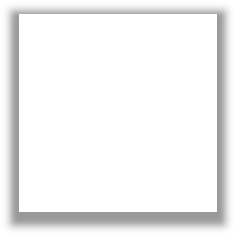 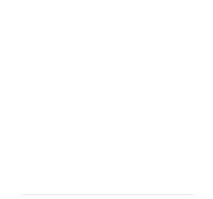 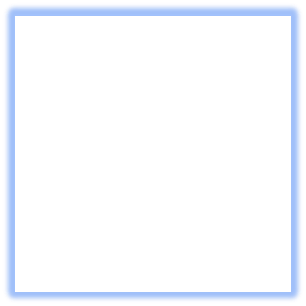 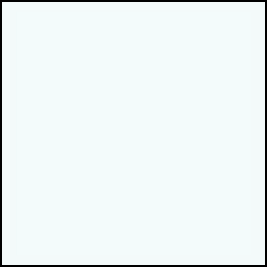 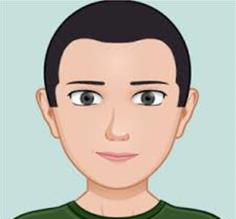 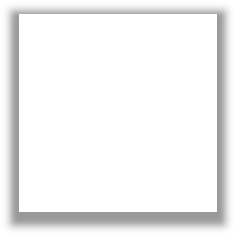 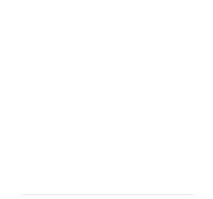 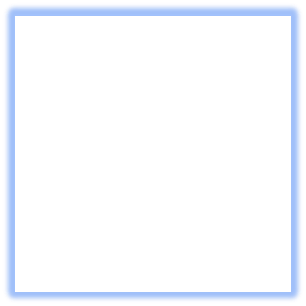 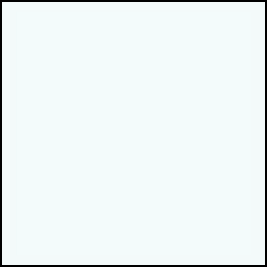 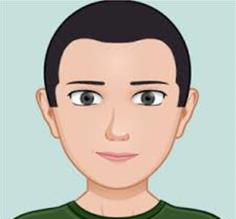 Curriculum VitaeInsérer un CV personnaliséIdentitéNom prénom Adresse TéléphoneAdresse électroniqueObjectif (personnel) Concis ~ 1 ou 2 phrasesCompétences particulièresFormation suivie en lycée professionnelStages effectués en milieu professionnelCentres d’intérêt (personnels)Attestations des Périodes de Formationen Milieu ProfessionnelJe soussigné(e)Cheffe/chef d’établissement ………………………………………………………………………………..…………………………………..………..Certifie que l’élève ………………………………………………………..……………………………………………………………..…………………………..Inscrit(e) dans l’établissement a suivi une formation en milieu professionnel en rapport avec le CAP Menuisier fabricant.Date : Signature de la cheffe/du chefd’établissement :Attestation des Savoir-ÊtreAttestation des Compétences enEnseignement GéneralFrançais Mathématiques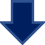 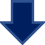 ATTESTATION DES COMPÉTENCES PROFESSIONNELLES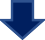 En lycée professionnel et en milieu professionnel   Synthèse de l’équipe pédagogiqueSignature du (de la) professeur(e) principal(e) en concertation avec les professeur(e)s d’enseignement général et d’enseignement professionnel et les professionnel(le)s ayant accueilli l’élève en stage :Mes Travaux Personnels :Quelques Réalisations ConcrètesPendant mes stages en milieu professionnelDans mon lycée professionnelNOM et PrénomDate de naissanceAdresserue : CP :ville :TéléphoneAdresse électronique @DiplômeDiplôme national du brevet (brevet des collèges) - DNB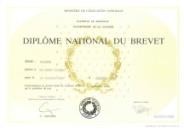 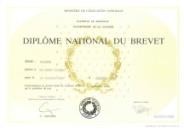 Certificat de formation générale - CFG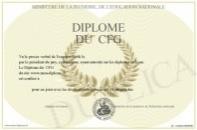 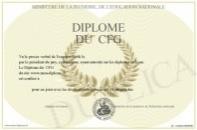 Certificat d'aptitude professionnelle - CAP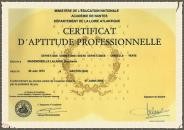 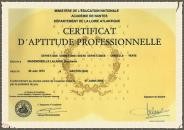 PermisAttestation de sécurité routière de premier niveau- ASSR1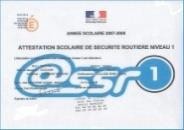 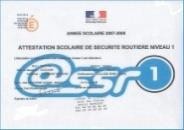 Attestation de sécurité routière de second niveau - ASSR2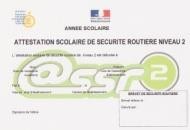 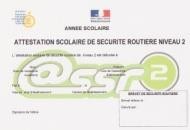 Permis de conduire B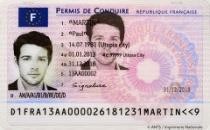 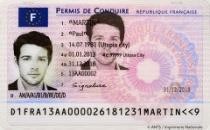 Prévention et secoursPrévention des Risquesciviques de niveau 1 - PSC1Sauveteur secouriste duliés aux ActivitésAttestationsou Sensibilisation auxgestes qui sauvent - GQStravail - SSTPhysiques - PRAP (Gesteset postures)deformationdeformationCertificat d'aptitude à la conduite en sécurité - CACESTravail en hauteur Annexe 3 (montage et démontage) et/ou Annexe 5 (utilisationAutresAutonomie dans les transportsbustramwaytrainAutonomie dans les transportsscootervélovoitureEtablissement (nom et adresse)Dates des périodes de formation en milieu professionnel (stages)Nombre de semainesPériode N°1 du	au 	 Entreprise :x semainesPériode N°2 du	au 	 Entreprise :x semainesPériode N°3 du	au 	 Entreprise :x semainesPériode N°4 du	au 	 Entreprise :x semainesPériode N°  du	au 	 Entreprise :x semainesPériode N°  du	au 	 Entreprise :x semainesTotalx semainesSavoir-être12Compensations etcommentaires éventuelsCommuniquerCommuniquerCommuniquerCommuniquerPrendre contact, prendre congéCommuniquer avec les collègues de travailCommuniquer avec des personnes extérieures à l’équipe (client, usager)Respecter les règles de l’entreprise (horaires, tenue, sécurité, hygiène…)Respecter les règles de l’entreprise (horaires, tenue, sécurité, hygiène…)Respecter les règles de l’entreprise (horaires, tenue, sécurité, hygiène…)Respecter les règles de l’entreprise (horaires, tenue, sécurité, hygiène…)Respecter les horairesPorter la tenue professionnelle adaptéeRespecter les règles d’hygiène du secteur professionnelRespecter les règles de sécuritéPrésenter un comportement adapté à la situation professionnellePrésenter un comportement adapté à la situation professionnellePrésenter un comportement adapté à la situation professionnellePrésenter un comportement adapté à la situation professionnelleAdapter son langage à son interlocuteurAccepter les remarques et conseilsAccepter les changementsRespecter le secret professionnelMaîtriser son comportement dans ses relations aux autresS’impliquer dans le travailS’impliquer dans le travailS’impliquer dans le travailS’impliquer dans le travailEtre assiduPorter attention et soin à la tâche confiéePoser des questions pour accomplir la tâche confiée et résoudre leséventuelles difficultésPrendre des initiatives dans la limite de ses compétencesRespecter les délais impartisPrésenter une résistance physique adaptée aux activitésPrésenter une résistance physique adaptée aux activitésPrésenter une résistance physique adaptée aux activitésPrésenter une résistance physique adaptée aux activitésFaire preuve de dynamismeS’adapter au rythme de travailFournir un effort prolongéeau de maîtrise des compétencesDébutant : réalisation de tâches en situation connue (non autonome)Débrouillé : application d’une procédure donnée en situation connue (autonomie partielle)Averti : choix et application d’une procédure dans des situations variées (autonomie)Expert : mobilisation de ses compétences pour réaliser une tâche dans un contexte nouveau (autonomie totale)Compétences professionnelles travaillées en français1234Compensations et commentaires éventuelsComprendre et s’exprimer à l’oralComprendre et s’exprimer à l’oralComprendre et s’exprimer à l’oralComprendre et s’exprimer à l’oralComprendre et s’exprimer à l’oralComprendre et s’exprimer à l’oralÉcouter pour comprendre un message oralComprendre un message oral pour réaliser une tâcheS’exprimer de façon aiséeParticiper à des échangesLireLireLireLireLireLireLire des documents, des protocoles …Comprendre des documents, des protocoles…EcrireEcrireEcrireEcrireEcrireEcrireEcrire à la mainEcrire avec un clavierEcrire pour rendre compteCompléter un document pré-établiCompétences professionnelles travaillées en mathématiques1234Compensations et commentaires éventuelsChercherChercherChercherChercherChercherChercherExtraire d’un document les informations utiles et les organiserLire un tableau à double entréeReprésenter et modéliserReprésenter et modéliserReprésenter et modéliserReprésenter et modéliserReprésenter et modéliserReprésenter et modéliserUtiliser des proportions (pourcentages, échelles…)Reconnaître les propriétés géométriques (alignement, parallélisme, perpendicularité, symétrie), les figures géométriques de baseProduire un schéma, un dessin, un graphiqueUtiliser et lire un plan, croquis, patron, des courbes de niveauUtiliser des représentations en 3D et des volumesUtiliser une graduation (verre mesureur, thermomètre, règle graduée…)CalculerCalculerCalculerCalculerCalculerCalculerEffectuer un calcul mental simpleEffectuer un calcul posé : additionner et soustraireChoisir et effectuer une multiplication, une divisionUtiliser une calculatrice pour trouver ou vérifier un résultatUtiliser et convertir les unités de mesureContrôler la vraisemblance des résultats obtenuseau de maîtrise des compétencesDébutant : réalisation de tâches en situation connue (non autonome)Débrouillé : application d’une procédure donnée en situation connue (autonomie partielle)Averti : choix et application d’une procédure dans des situations variées (autonomie)Expert : mobilisation de ses compétences pour réaliser une tâche dans un contexte nouveau (autonomie totale)Compétences professionnelles1234Compensations et commentaires éventuelsEtude et préparation d'une interventionEtude et préparation d'une interventionEtude et préparation d'une interventionEtude et préparation d'une interventionEtude et préparation d'une interventionEtude et préparation d'une interventionCompléter et transmettre des documentsDécoder des documents techniquesChoisir les matériels et les outillagesRéalisation et contrôle d'un ouvrage courantRéalisation et contrôle d'un ouvrage courantRéalisation et contrôle d'un ouvrage courantRéalisation et contrôle d'un ouvrage courantRéalisation et contrôle d'un ouvrage courantRéalisation et contrôle d'un ouvrage courantDéterminer des quantités de matériauxOrganiser son poste de travailSécuriser son interventionMonter, démonter et utiliser un échafaudageRéaliser des tracésPoser des éléments constituants une couverture, bardage...Relever des dimensionsRéaliser des éléments métalliquesAssembler des élémentsRaccorder des pénétrations continues, discontinues et des accessoires en petits éléments de couvertureContrôler le travail réaliséRéalisation de travaux spécifiquesRéalisation de travaux spécifiquesRéalisation de travaux spécifiquesRéalisation de travaux spécifiquesRéalisation de travaux spécifiquesRéalisation de travaux spécifiquesEchanger, rendre compte oralementIntervenir à proximité des réseauxPoser des feuilles et longues feuilles en couverture et bardageSceller et étancher par mortierMettre en œuvre des membranes d'étanchéitéCouverture ardoises J’ai…Couverture Zinc J’ai…Projet…J’ai…Projet…J’ai…